Государственная Дума на пленарном заседании 7 марта приняла в третьем, окончательном чтении поправки в Закон «Об информации, информационных технологиях и о защите информации» и изменения в Кодекс об административных правонарушениях (КоАП), направленные на противодействие так называемым фейковым новостям - недостоверной общественно значимой информации, распространяемой под видом достоверных сообщений и создающей угрозу для безопасности. Что такое «недостоверная общественно значимая информация»?В соответствии с принятым законом, - это информация, распространяемая «под видом достоверных сообщений, которая создает угрозу причинения вреда жизни и (или) здоровью граждан, имуществу, угрозу массового нарушения общественного порядка и (или) общественной безопасности либо угрозу создания помех функционированию или прекращения функционирования объектов жизнеобеспечения, транспортной или социальной инфраструктуры, кредитных организаций, объектов энергетики, промышленности или связи».Ее распространение запрещается в информационно-телекоммуникационных сетях, в том числе в интернете. Напомним, аналогичный запрет предусмотрен, например, для призывов к массовым беспорядкам, экстремизму или участию в несанкционированных массовых акциях.Кто будет определять, что фейк, а что нет?«Информация может иметь разную степень достоверности, поэтому определять эту степень будут Генеральный прокурор РФ и его заместители в рамках своей компетенции. В тоже время их решение можно будет оспорить в суде», - поясняет Председатель профильного Комитета по информационной политике, информационным технологиям и связи Леонид Левин.Критерии опасности, вызванные фейковыми новостями, будут определяться руководством надзорного ведомства «исходя из новостной повестки и характера событий, вокруг которых могут возникать волны фейковых новостей с возможными тяжкими последствиями», заявил Председатель Комитета.В качестве примера в ходе обсуждения законопроекта парламентарии, в частности, приводили в пример ситуацию в Кемерове, когда после трагедии в ТЦ «Зимняя вишня» начала массово распространяться ложная информация о количестве жертв пожара, которая вызвала панику среди граждан.Как будет работать механизм блокировки?Генеральный прокурор или его заместители в случае обнаружения в сетевом издании недостоверной и общественно опасной информации обращаются в Роскомнадзор с требованием о принятии мер по ограничению доступа к информационным ресурсам, распространяющим такую информацию. Роскомнадзор в свою очередь обращается к руководству редакции интернет-издания, после чего оно должно незамедлительно фейковую информацию удалить. В случае же, если редакция незамедлительно не удалила указанную информацию, Роскомнадзор «направляет по системе взаимодействия операторам связи требование о принятии мер по ограничению доступа к сетевому изданию», - гласит норма закона. В случае, если владелец информационного ресурса удалил распространяемую с нарушением закона информацию, он направляет уведомление об этом в Роскомнадзор, который после проведения проверки достоверности этого уведомления незамедлительно уведомляет оператора связи о возобновлении доступа к информационному ресурсу.Какие штрафы грозят за фейковые новости?Штрафы в соответствии с поправками в КоАП грозят как за распространение фейковых новостей в СМИ, так и в интернете. При этом штрафы различаются в зависимости от тяжести последствий, которые наступили в результате распространения дезинформации.За первое распространение информации, создавшее угрозу причинения вреда жизни и здоровью граждан, имуществу, угрозу массовых беспорядков, угрозу нарушения функционирования объектов жизнеобеспечения штраф может составить:для граждан от 30 тыс. до 100 тыс. рублей;для должностных лиц – от 60 тыс. до 200 тыс. рублей;для юридических лиц – от 200 тыс. до 500 тыс. рублей.Повторное совершение либо распространение в СМИ и в интернете заведомо недостоверной общественно значимой информации под видом достоверных сообщений, повлекшее создание помех функционированию объектов жизнеобеспечения, транспортной или социальной инфраструктуры, связи, кредитных организаций, объектов энергетики или промышленности может наказываться штрафами: для граждан - от 100 тыс. до 300 тыс. рублей; для должностных лиц - от 300 тыс. до 600 тыс. рублей; для юридических лиц - от 500 тыс. до 1 млн рублей.Наконец, в случае, если распространение фейковой информации повлекло за собой «смерть человека, причинение вреда здоровью человека или имуществу, массовое нарушение общественного порядка и (или) общественной безопасности, прекращение функционирования объектов жизнеобеспечения, транспортной или социальной инфраструктуры, связи, кредитных организаций, объектов энергетики или промышленности», штрафы могут составить уже:для граждан - от 300 тыс. до 400 тыс. рублей; для должностных лиц – от 600 тыс. до 900 тыс. рублей;для юридических лиц – от 1 млн до 1,5 млн рублей.Председатель Комитета по государственному строительству и законодательству Павел Крашенинников подчеркнул, что основная цель данных штрафов - профилактическая, с этим и было связано их увеличение при доработке законопроекта.При этом в законе отдельно оговаривается, что «правонарушением является распространение заведомо недостоверной информации, иными словами должен быть доказан умысел». «Если гражданин делает репост того, что ему показалось достоверным – это не является нарушением. Но если пользователь сознательно создает и публикует фейковую новость – это подпадает под действие статьи КоАП», - разъясняет в свою очередь Леонид Левин.Кто будет штрафовать?Вводятся полномочия органов полиции по возбуждению вышеуказанных административных дел, наряду с Роскомнадзором. Рассматривать дела будут суды. При этом предусматривается уведомление органов прокуратуры РФ обо всех случаях возбуждения дел в течение 24 часов. Такой механизм, по словам Павла Крашенинникова, позволит исключить злоупотребления.Срок давности по расследованию таких дел составит до одного года.Подготовлено с использованием информации сайта: http://duma.gov.ru/news/29982/ Составитель: М.А. Рыжкова, зав. центром правовой информацииВнимание! Информация для всех!        В МКУК «Обоянская межпоселенческая библиотека» действует Центр правовой информации.         Услугами центра могут пользоваться все жители Обоянского района.ЦЕНТР ПРАВОВОЙ ИНФОРМАЦИИ ЭТО:- комплексное информационное обслуживание через электронную базу данных «Консультант Плюс», «Законодательство России»;- официальные документы администрации района;- фонд федеральных законов, Указов президента РФ, постановлений правительства РФ;- папки законов, постановлений, других официальных документов и комментарии по актуальным темам.- периодические издания правового характера;- справочники по праву, комментарии к законодательству, научная, юридическая литература;Адрес: г. Обояньул. Ленина,36тел.: 8(47-141)2-17-81E-mail: pcpioboyan2002@mail.ru Сайт: http://мбиблиотека.рф/ Время работы с 8 до 17 часов, кроме субботы и воскресенья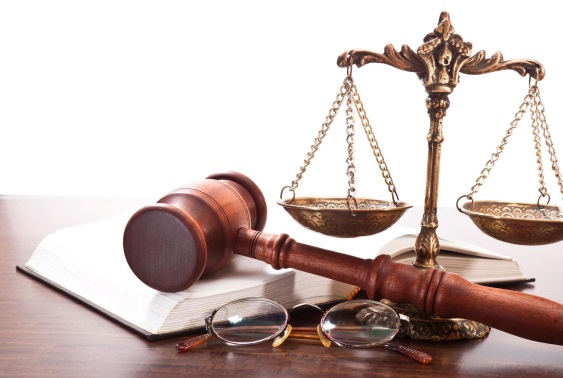 